What is the month ? 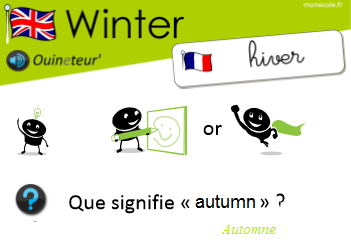 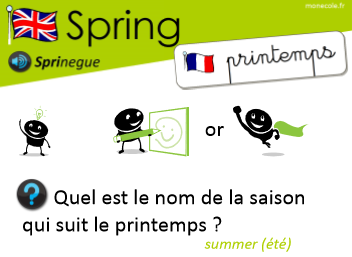 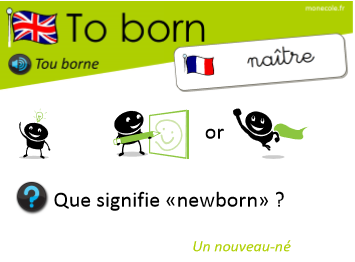 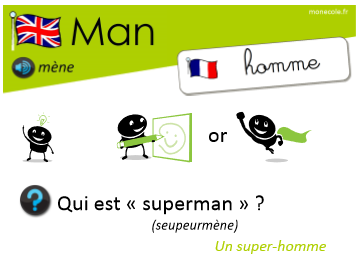 The month is .....					My family...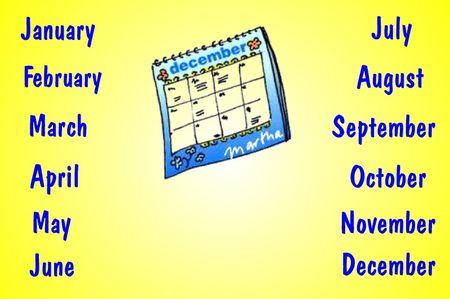 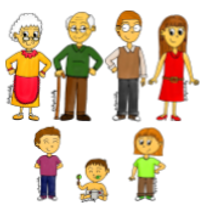  Family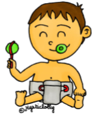 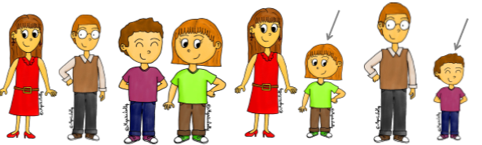       baby          parents          children           daughter               son